ДОБРОСЛАВСЬКА СЕЛИЩНА РАДАОДЕСЬКОГО РАЙОНУ ОДЕСЬКОЇ ОБЛАСТІТЕНДЕРНА ДОКУМЕНТАЦІЯна закупівлю за предметом:Процедура закупівлі: Відкриті торги з Особливостями	смт ДоброславДодаток 1                                                                                                до тендерної документації ТЕНДЕРНА ПРОПОЗИЦЯ УЧАСНИКАМи, _______________________ (назва Учасника), надаємо свою тендерну пропозицію щодо участі у відкритих торгах з особливостями на закупівлю товару «Матеріально-технічне забезпечення підрозділів територіальної оборони – Модульна споруда вагонного типу» (код за ДК 021:2015: 44210000-5 Конструкції та їх частини) згідно з технічними та іншими вимогами замовника тендеру.Вивчивши тендерну документацію, технічні, якісні та кількісні характеристики предмета закупівлі, ми приймаємо та погоджуємось з усіма умовами тендерної документації, договором та технічним завданням та погоджуємося виконати вимоги Замовника за наступними цінами:1. Якщо після розгляду та оцінки нашої тендерної пропозиції, Замовником буде прийняте рішення про намір укласти договір, ми візьмемо на себе зобов’язання виконати всі умови, передбачені цією тендерною пропозицією та тендерною документацією Замовника.2. Ми погоджуємося дотримуватися умов цієї тендерної пропозиції протягом 90 днів з дати кінцевого строку подання тендерних пропозицій. Наша тендерна пропозиція буде обов’язковою для нас і є підставою для розгляду прийняття рішення про намір укласти договір Замовником у будь-який час до закінчення зазначеного терміну з врахуванням вимог чинного законодавства України та цієї тендерної документації.3. Ми погоджуємося з умовами, що Замовник може відхилити нашу чи всі тендерні пропозиції торгів згідно з умовами цієї тендерної документації, та розуміємо, що Замовник не обмежений у прийнятті будь-якої іншої тендерної пропозиції з більш вигідними для нього умовами.4. Якщо після розгляду та оцінки нашої тендерної пропозиції Замовником буде прийняте рішення про намір укласти договір, ми зобов’язуємося укласти Договір про закупівлю відповідно до вимог Замовника, цієї тендерної документації та умов проекту договору до тендерної пропозиції.5. Якщо нас визначено переможцем торгів, ми беремо на себе зобов’язання підписати договір із замовником не пізніше ніж через 15 днів з дня прийняття рішення про намір укласти договір про закупівлю відповідно до вимог тендерної документації та тендерної пропозиції переможця процедури закупівлі. та не раніше ніж через 5 днів з дати оприлюднення в електронній системі закупівель повідомлення про намір укласти договір про закупівлю. У випадку обґрунтованої необхідності строк для укладання договору може бути продовжений до 60 днів.6. Ми погоджуємося з умовами, що Ви можете відхилити нашу тендерну пропозицію, якщо розрахунок вартості послуг, товарів або робіт  не відповідає чинному законодавству України та/або вимогам, викладеним у тендерній документації. Ми розуміємо та погоджуємося, що Ви можете відмінити процедуру закупівлі у разі наявності обставин для цього згідно з Законом.7. Зазначеним нижче підписом ми підтверджуємо повну, безумовну і беззаперечну згоду з усіма умовами проведення процедури закупівлі, визначеними в тендерній документації.Прізвище, ім’я, по батькові, підпис уповноваженої особи ________________________________		___________              __________________(посада керівника учасника          або уповноваженої ним особи)                                  МП  (підпис)            (ініціали та прізвище)У разі коли суб’єкт господарювання звільнений  від сплати ПДВ згідно з чинним законодавством, то вказується «без ПДВ».Додаток 2до Тендерної документаціїВІДОМОСТІ ПРО УЧАСНИКАПовна назва: __________________________________________________________________
Код ЗКПО (ЄДРПОУ): _________________________________________________________
Юридична адреса: _____________________________________________________________
Поштова адреса: _______________________________________________________________
Телефон: _____________________________________________________________________
Е-mail: _______________________________________________________________________
Місце та дата реєстрації: ________________________________________________________
Профілюючий напрямок діяльності: ______________________________________________
Найменування банку, що обслуговує Учасника: ____________________________________
Розрахунковий рахунок: ________________________________________________________
Прізвище, ім'я, по-батькові керівника: ____________________________________________
Посада керівника: _____________________________________________________________ Картка Учасника заповнена мною особисто. Достовірність інформації підтверджую. Про зміни в даних картки Учасника зобов'язуюсь Вас інформувати у триденний строк.Лист – згода на обробку персональних данихЯ, __________________________ (зазначається ПІБ) відповідно до Закону України «Про захист персональних даних» даю згоду на обробку, використання, поширення та доступ до персональних даних, які передбачено Законом України «Про публічні закупівлі», а також згідно з нормами чинного законодавства, моїх персональних даних (у т.ч. паспортні дані, ідентифікаційний код, банківські реквізити, розрахункові рахунки, електронні ідентифіковані дані: номери телефонів, електронні адреси або інша необхідна інформація, передбачена законодавством), відомостей, які надаю про себе для забезпечення участі у процесі відкритих торгів, цивільно-правових та господарських відносин.Дата______                                                                ___________    Посада, прізвище, ініціали, підпис уповноваженої особи Учасника, завірені печаткою (у разі наявності печатки).	 Додаток 3до Тендерної документаціїДОКУМЕНТИ, ЩО ПІДТВЕРДЖУЮТЬ ВІДПОВІДНІСТЬ КВАЛІФІКАЦІЙНИМ КРИТЕРІЯМ, ВІДПОВІДНО ДО СТАТТІ 16 ЗАКОНУІ. КВАЛІФІКАЦІЙНІ КРИТЕРІЇ1.1. Довідку, визначену п. 1.1.1, з інформацією про наявність документально підтвердженого досвіду виконання аналогічного договору та скан-копію оригіналу аналогічного договору  (про який вказана інформація у довідці) зі всіма додатками до них та документів, що підтверджують  повне виконання договору. п.1.1.1.Додаток 4 до Тендерної документаціїПЕРЕЛІК ДОКУМЕНТІВ ДЛЯ ПІДТВЕРДЖЕННЯ ВІДПОВІДНОСТІ УЧАСНИКА ІНШИМ ВИМОГАМ ЗАМОВНИКА1. Інформація, що підтверджує повноваження особи на підписання документів, що надаються у складі пропозиції учасника та/або на представництво учасника під час проведення процедури закупівлі, та підтверджує правомочність на укладення договору про закупівлю:1.1. Повноваження щодо підпису документів тендерної пропозиції та договору учасником процедури закупівлі підтверджується одним або кількома з  наступних документів:Для юридичних осіб:-   виписки з протоколу засновників;-   наказу про призначення;-   довіреність / доручення; - іншого документу, що підтверджує повноваження посадової особи учасника на підписання документів;       Якщо учасник є товариством з обмеженою та/або додатковою відповідальністю, такий учасник повинен надати копію протоколу загальних зборів учасників, згідно змісту якого уповноваженій посадовій/службовій особі учасника надається дозвіл укладати договори.Для фізичних осіб – підприємців: свідоцтво про державну реєстрацію фізичної особи-підприємця або виписка з Єдиного державного реєстру юридичних осіб, фізичних осіб-підприємців та громадських формувань.2. Інформація та документи про те, що учасник провадить господарську діяльність відповідно до положень його статуту, та інших дозвільних документів та інші вимоги:2.1. Статут або інший установчий документ учасника-юридичної особи в останній редакції (за наявністю). У разі, якщо Учасник здійснює господарську діяльність на підставі модельного статуту, надається копія відповідного рішення Загальних зборів Учасників;2.2. Копія паспорту (для фізичних осіб).2.3. Копія довідки про присвоєння ідентифікаційного коду (для фізичних осіб).2.4. Ліцензія  Учасника на виконання певних робіт/послуг, провадження певного виду господарської діяльності (у випадку отримання ліцензії після 01.03.2020р. учасник надає про це інформаційну довідку з зазначеням  дати отримання лицензії), якщо отримання такої ліцензії  на провадження такого виду діяльності передбачено законодавством.2.5. Витяг з реєстру або свідоцтво  платників податку на додану вартість (для юридичних осіб та фізичних осіб-підприємців, які є платниками податку на додану вартість);2.6.  Витяг з реєстру або свідоцтво  платників єдиного податку (для юридичних осіб та фізичних осіб-підприємців, які є платниками єдиного податку).Примітка:а) усі документи (за винятком оригіналів виданих іншими установами або завірених нотаріально) повинні бути завірені підписом уповноваженої особи та власною печаткою (у разі наявності) Учасника для юридичних осіб і фізичних осіб-підприємців, а для фізичних осіб – власним підписом.б) документи, які не передбачені законодавством для Учасників, не подаються останніми в складі своєї пропозиції.в) у разі, якщо Учасник відповідно до норм чинного Законодавства не зобов’язаний складати вказані документи, такий Учасник надає лист-роз’яснення в довільній формі, за власноручним підписом уповноваженої особи Учасника та завірений печаткою (у разі наявності) в якому зазначає законодавчі підстави ненадання вище зазначених документів.г) Учасники - нерезиденти для виконання вимог щодо подання документів подають у складі своєї тендерної пропозиції, документи, передбачені законодавством країн, де вони зареєстровані. Відповідні документи повинні бути легалізовані установленим порядком (крім випадків, якщо чинним законодавством встановлено звільнення від легалізації).Додаток № 5 до тендерної документаціїВимоги до учасників та переможця щодо підтвердження відсутності підстав для відмови в участі у відкритих торгах* Враховуючи, що відповідно до статті 55 Господарського кодексу України відокремлені підрозділи та філії не є юридичними особами, переможець, який є відокремленим підрозділом або філією юридичної особи, має надати витяг або довідку з Єдиного державного реєстру осіб, які вчинили корупційні правопорушення та повний витяг з інформаційно-аналітичної системи «Облік відомостей про притягнення особи до кримінальної відповідальності та наявності судимості» на керівника юридичної особи, а не керівника відокремленого підрозділу або філії. У разі якщо під час розгляду тендерної пропозиції учасника замовником виявлено наявність підстав для відмови в участі у процедурі закупівлі, замовник відхиляє тендерну пропозицію учасника на підставі абзацу 2 підпункту 1 пункту 44 Особливостей, а саме: учасник процедури закупівлі підпадає під підстави, встановлені пунктом 47 Особливостей.У разі якщо переможець процедури закупівлі не надав у спосіб, зазначений в тендерній документації, документи, що підтверджують відсутність підстав, встановлених підпунктами 3, 5, 6, 12 та в абзаці чотирнадцятому пункту 47 Особливостей або надав документи, які не відповідають вимогам визначним у тендерній документації або надав їх з порушенням строків визначених Особливостями або наявні підстави для відмови в участі у відкритих торгах, визначені підпунктом 3 та /або 5 та / або 6 та / або 12 та / або абзацом 14 пункту 47 Особливостей, замовник відхиляє його на підставі абзацу 3 підпункту 3 пункту 44 Особливостей, а саме: переможець процедури закупівлі не надав у спосіб, зазначений в тендерній документації, документи, що підтверджують відсутність підстав, визначених у підпунктах 3, 5, 6 і 12 та в абзаці чотирнадцятому пункту 47 Особливостей.У разі коли учасник процедури закупівлі має намір залучити інших суб'єктів господарювання як субпідрядників / співвиконавців в обсязі не менш як 20 відсотків вартості договору про закупівлю у разі закупівлі робіт або послуг для підтвердження його відповідності кваліфікаційним критеріям відповідно до частини третьої статті 16 Закону (у разі застосування таких критеріїв до учасника процедури закупівлі), такий учасник під час підтвердження відсутності підстав, зазначених у пункті 47 Особливостей шляхом самостійного декларування відсутності таких підстав в електронній системі закупівель під час подання своєї тендерної пропозиції підтверджує відсутність підстав для відмови в участі у відкритих торгах, визначених у пункті 47 Особливостей, залученого (них) суб'єкта(ів) господарювання як субпідрядника / співвиконавця.У разі якщо під час розгляду тендерної пропозиції учасника замовником буде виявлено наявність підстав для відмови в участі у процедурі закупівлі щодо субпідрядника / співвиконавця, замовник відхиляє тендерну пропозицію учасника на підставі абзацу 3 підпункту 1 пункту 44 Особливостей, а саме: учасник процедури закупівлі зазначив у тендерній пропозиції недостовірну інформацію, що є суттєвою для визначення результатів відкритих торгів, яку замовником виявлено згідно з абзацом 3 пункту 44 Особливостей.Додаток № 6 до тендерної документаціїІнформація про технічні, якісні та кількісні характеристики предмета закупівлі Матеріально-технічне забезпечення підрозділів територіальної оборони – Модульна споруда вагонного типу код за ДК 021:2015: 44210000-5 Конструкції та їх частини Предмет закупівлі: Модульна споруда вагонного типуКількість: 1 штука. Основні характеристики:         Розмір: 2,5 х12х2,8м - 1 шт.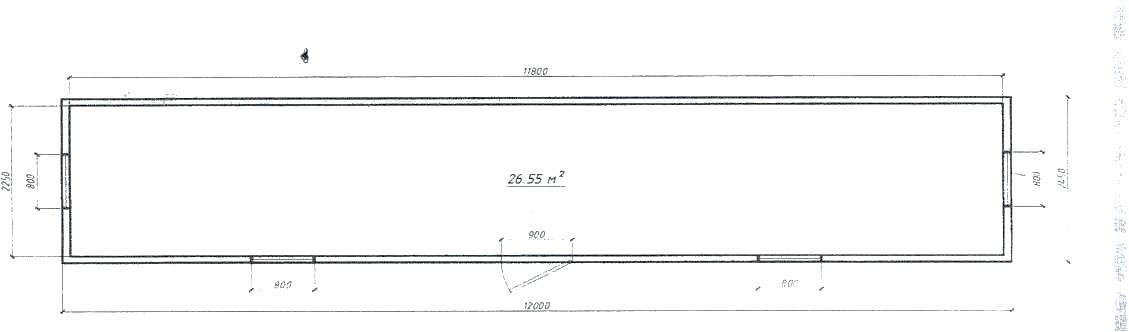 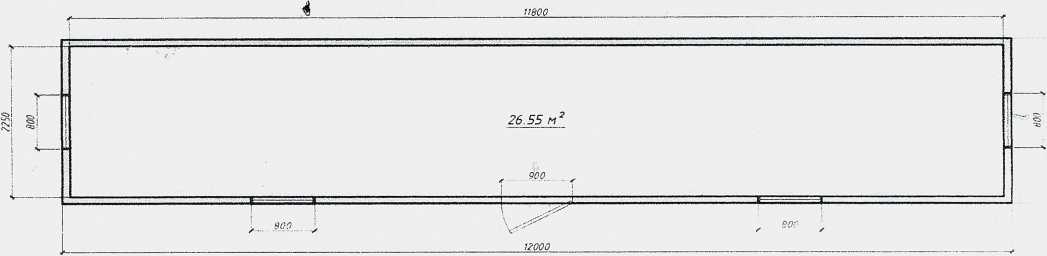 2. Строк виготовлення товару – не повинен бути раніше 2023 року. Надати у складі тендерної пропозиції гарантійний лист про рік випуску товару.3. Місце поставки: 67500, Одеська область, Одеський район, смт Доброслав, проспект Свободи, 1.4. Строк поставки: до 30 (тридцяти) календарних днів з дати укладення договору.5. Вимоги:- Учасник повинен надати гарантійний лист про те, що: весь запропонований ним товар є новим, таким, що не перебував в експлуатації, не перебуває під арештом, не є предметом застави, а якість та комплектність товару відповідають технічній документації на товар, заводська гарантія на товар відповідає гарантійному строку виробника і становить не менше 12 (дванадцять) місяців з дати поставки товару (чи введення в експлуатацію стосовно до ситуації);- Учасник підтверджує якість і комплектність товару поданням  декларації відповідності та сертифікату якості (у випадку, якщо товар не підлягає обов’язковій сертифікації в Україні надається довідка про те, що товар не підлягає обов’язковій сертифікації в Україні);- Учасник в складі тендерної пропозиції надає довідку в довільній формі, де Учасник підтверджує, що країною походження товару не є Російська Федерація/Республіка Білорусь;- Учасник до ціни товару включає всі витрати, які можуть бути понесені у зв’язку з виконанням ним договірних зобов’язань, в тому числі вартість доставки товару до місця поставки та вартість упакування; вартість вантажно-розвантажувальних робіт, а також податки, збори та всі інші витрати, що мають бути здійснені у зв’язку з виконанням Договору.- на підтвердження можливості поставки товару згідно технічних вимог Замовника, Учасник у складі пропозиції подає гарантійний лист, в якому підтверджує наявність у нього товару або можливості його поставки Замовнику в установлені строки. У випадку прострочення виконання зазначених зобов’язань за договором про закупівлю учасник несе відповідальність передбачену договором;- Переможцем після укладення договору, під час поставки подається технічний паспорт та гарантійний талон на товар;- при передачі товару Замовник в присутності Постачальника перевіряє його на відповідність заявленим вимогам. В разі виявлення дефектів або невідповідності заявленим вимогам Постачальник повинен провести заміну такого товару протягом 5 (п’яти) календарних днів. Транспортування заміненого товару здійснюється за рахунок Переможця;- у разі якщо товар не відповідає технічним вимогам Замовника, пропозиція відхиляється. Додаток № 7 до тендерної документації ПРОЕКТ  ДОГОВОРУ № ______                                                              про закупівлю товару      смт Доброслав                                                                      «_____» _________ 2024 рокуДоброславська селищна рада Одеського району Одеської області, в особі _____________________, що діє на підставі Закону України «Про місцеве самоврядування» (далі - Покупець), з однієї сторони, та ________________________________________ в особі _____________________  який діє на підставі ___________________________________________________(далі - Продавець), з іншої сторони, уклали цей Договір поставки товарів (надалі іменується «Договір») про наступне:ПРЕДМЕТ ДОГОВОРУ1.1. За даним Договором Продавець зобов’язується продати Покупцю Товар, а Покупець в свою чергу зобов’язується купити (оплатити та прийняти) Товар за предметом закупівлі «Матеріально-технічне забезпечення підрозділів територіальної оборони – Модульна споруда вагонного типу» (код за ДК 021:2015: 44210000-5 Конструкції та їх частини)), у кількості 1 штуки, згідно зі Специфікацією (Додаток1 до Договору), яка є невід’ємною частиною Договору.1.2. Продавець гарантує, що товар не перебуває під забороною відчуження, арештом, не є предметом застави та іншим засобом забезпечення виконання зобов'язань перед будь-якими фізичними або юридичними особами, державними органами і державою, а також не є предметом будь-якого іншого обтяження чи обмеження, передбаченого чинним в Україні законодавством.1.3. Покупець має право зменшувати обсяг закупівлі та загальну вартість цього Договору залежно від реального фінансування видатків та виробничої потреби Покупця.1.4. Термін поставки Товару – до 31.12.2024 року.1.5. Товар купується для передачі Збройним Силам України та іншим військовим формуванням, добровольчим формуванням територіальних громад, утвореним відповідно до законів України, іншим суб’єктам, що здійснюють боротьбу з тероризмом відповідно до закону та/або беруть участь у здійсненні заходів із забезпечення національної безпеки і оборони, відсічі і стримування збройної агресії російської федерації проти України.2. ЯКІСТЬ ТОВАРУ2.1. Продавець зобов'язаний поставити Покупцю Товар, якість якого відповідає державним стандартам, технічним умовам та чинному законодавству України щодо показників якості такого роду/виду товарів. 2.2. Гарантійний термін на новий товар не менше 1 року з дня отримання товару, протягом якого забезпечується сервісне обслуговування обладнання. 2.3. Продавець несе повну відповідальність за якість Товару у межах гарантійного строку. 2.4. Продавець відповідає перед Покупцем за всіма гарантійними випадками, що можуть виникнути у зв’язку із використанням Товару. 2.5. У випадку наявності декількох гарантійних строків на товар (гарантійний строк експлуатації, гарантійний строк збереження, гарантійний строк придатності), Продавець зобов’язується письмово сповістити про це Покупця (при цьому такі строки повинні бути зазначені у відповідній технічній документації, гарантійних талонах, договорі).2.6. Гарантія поширюється на всі комплектуючі вироби і складові частини товару за умови дотримання Покупцем встановлених вимог і норм експлуатації відповідного Товару та відсутності механічних ушкоджень на ньому, що виникли з вини Покупця.2.7. У випадку виходу з ладу Товару, або виявлення прихованих недоліків протягом гарантійного строку складається акт виявлених недоліків Товару. Продавець зобов’язаний протягом 14 календарних днів з моменту пред’явлення відповідної вимоги Покупцем за свій рахунок усунути дефекти Товару, виявлені протягом гарантійного строку, або замінити Товар (на вибір Покупця), якщо не доведе, що дефекти виникли внаслідок порушення Покупцем правил експлуатації або зберігання Товару.2.8. У випадку незгоди з актом виявлених недоліків, Продавець терміново інформує Покупця про свою незгоду та направляє свого уповноваженого представника для проведення технічної експертизи. Виїзд представника Продавця для проведення технічної експертизи здійснюється протягом 5 (п'яти) робочих днів з моменту одержання акту виявлених недоліків Покупця. У випадку не направлення уповноваженого представника Продавця для проведення технічної експертизи у зазначений термін, претензія Покупця (акт виявлених недоліків) вважається визнаною Продавцем у день отримання акту виявлених недоліків.2.9. У разі усунення дефектів Товару, на який встановлено гарантійний строк експлуатації, цей строк продовжується на час, протягом якого Товар не використовувався через дефекти, а при заміні Товару гарантійний строк обчислюється заново від дня заміни.2.10. Якщо усунення дефектів або прихованих недоліків здійснюється Покупцем, Продавець зобов’язаний відшкодувати йому пов’язані з цим витрати.2.11. Ремонт або заміна Товару в період гарантійного строку підтверджується відповідним актом, складеним та підписаним повноважними представниками сторін.2.12. При постачанні неякісного товару Продавець замінює цей товар на якісний у 20-ти денний термін.3. КОМПЛЕКТІСТЬ ТОВАРУ3.1. Комплектація Товару, що постачається повинна цілком відповідати  товару, запропонованому у тендерній пропозиції.3.2. У випадку поставки некомплектного товару, Товар вважається не поставленим і кінцевий термін розрахунку може переноситися до усунення недоліків, що не припиняє подальшого обов’язку поставки товару Покупцю. 4. ЦІНА І ЗАГАЛЬНА СУМА ДОГОВОРУ4.1. Ціна цього Договору становить __________ гривень, у тому числі/або без ПДВ.4.2. Ціна на Товар встановлюється в національній валюті України. 4.3. Ціна Товару, укомплектованого відповідно до розділу 3 Договору, включає в себе ціну за одиницю Товару з урахуванням ПДВ, та усі необхідні податки, збори та обов’язкові платежі, що мають бути сплачені, а також витрати на транспортування предмету закупівлі до місця поставки, визначеного замовником, сплату мита, податків та інших зборів і обов’язкових платежів, що сплачуються або мають бути сплачені згідно з чинним законодавством України, враховуючи вимоги розділу 4 Договору. 5. ПОРЯДОК РОЗРАХУНКІВ5.1. Платежі за даним договором здійснюються Покупцем шляхом перерахування безготівкових грошових коштів на розрахунковий рахунок Продавця, вказаний у розділі 15 цього Договору.5.2. Покупець здійснює оплату за Товар наступним чином: 100%  оплата вартості Товару, на банківський рахунок Продавця,  що вказаний в даному Договорі, після здійснення доставки товару на склад Покупця, а також підписання уповноваженими представниками сторін акту приймання-передачі товару на підставі виставленого Продавцем рахунку-фактури (видаткової накладної), протягом 15 (п’ятнадцяти) банківських  днів.5.3. Після перерахування грошових коштів – ціна на Товар зміні не підлягає за винятком випадків прямо передбачених законом.5.4. Днем оплати Товару є день перерахування коштів Покупцем на розрахунковий рахунок Постачальника.6. УМОВИ ПЕРЕДАЧІ ТОВАРУ6.1. Продавець зобов'язаний доставити і передати Покупцю Товар за адресою: 67500, Одеська область, Одеський район, смт Доброслав, проспект Свободи, 1, на протязі 30 (тридцяти) календарних днів з моменту підписання договору.6.2. Продавець зобов’язаний повідомити Покупця про дату доставки Товару не пізніше, ніж за 3 (три) робочих дні. 6.4. При поставці Товару, Покупець здійснює приймання протягом 3 (трьох) робочих днів, за умови виконання вимог п. 4.3. даного Договору. 6.5. Усі претензії щодо якості та комплектності Товару адресуються Покупцем Продавцю до підписання Акта прийому-передачі. При цьому строк підписання Акта приймання-передачі продовжується до розгляду та задоволення претензій.6.6. У випадку відсутності претензій щодо якості та комплектності Товару, Сторони підписують Акт приймання-передачі, який є підставою для проведення остаточного розрахунку. З моменту підписання Акту приймання-передачі Товару даний Товар вважається поставленим без зауважень і претензій Покупця щодо якості і комплектації.6.7. В період з моменту доставки Товару на адресу Покупця і до моменту підписання акту приймання-передачі товару Товар може (за бажанням Продавця) розміщуватися на території Покупця.6.8. Продавець зобов’язаний забезпечити присутність уповноваженого представника при прийманні поставленого Товару для належного оформлення Акту приймання-передачі Товару. Повноваження представника повинні бути підтверджені належним чином оформленим документом. У випадку відсутності уповноваженого представника Продавця при прийманні товару, акт приймання-передачі, оформлений в односторонньому порядку вважається оформленим належним чином. 6.9. Продавець разом з Товаром зобов’язується передати Покупцю повний комплект документів (експлуатаційну документацію: технічний паспорт, паспорт якості, сертифікат відповідності (за наявністю),  видаткову накладну, акт приймання-передачі Товару тощо).ПРАВА ТА ОБОВ’ЯЗКИ СТОРІН7.1. Покупець зобов’язаний: 7.1.1. Своєчасно та в повному обсязі сплатити за Товар в порядку та на умовах, визначених цим Договором. 7.1.2. Прийняти поставлений Товар в порядку та на умовах, визначених цим Договором.7.2. Покупець має право: 7.2.1. Достроково розірвати цей Договір в односторонньому порядку у разі відмови Продавця від виконання договору або порушення його умов, якщо таке порушення триває більше 20 (двадцяти) робочих днів, повідомивши про це його письмово у строк 15 робочих днів до дати розірвання.  7.2.2. Контролювати поставку Товару в строки, встановлені цим Договором.7.2.3. На відшкодування завданих йому прямих, документально підтверджених збитків, відповідно до законодавства України та умов цього Договору.7.2.4. Відмовитися від прийняття Товару, що не відповідає вимогам з якості та умовам цього Договору.7.2.5. Відмовитись від прийняття Товару в разі відсутності або неналежного оформлення документів, зазначених у пункті 6.9. цього Договору (відсутність печатки (за наявності), підписів тощо).7.2.6. Вимагати від Продавця безоплатної заміни поставленого Товару, що не відповідає умовам за якістю та умовам цього Договору, в передбаченому порядку та встановлені строки, за місцем поставки такого Товару.7.3. Продавець зобов'язаний: 7.3.1. Забезпечити поставку Товару у строки та порядку, встановленими цим Договором.7.3.2. Забезпечити поставку Товару, якість якого відповідає умовам, встановленим цим Договором.7.3.3. Провести передпродажну підготовку згідно з вимогами нормативно-технічної документації на Товар.7.3.4. При передачі Товару надати Покупцю документи, передбачені пунктом 6.9. цього Договору.7.3.5. Сплатити штрафні санкції і відшкодувати збитки в разі невиконання, або неналежного виконання ним зобов`язань за цим Договором, якщо він не доведе, що порушення цього Договору сталося не з його вини.7.4. Продавець має право:7.4.1. Своєчасно та в повному обсязі отримувати плату за Товар.7.4.2. На дострокову поставку Товару за погодженням Покупця.ВІДПОВІДАЛЬНІСТЬ СТОРІН8.1. За порушення термінів постачання Товару згідно умов даного Договору, Продавець сплачує Покупцю пеню у розмірі подвійної облікової ставки НБУ за кожний день прострочення поставки товару.8.2. За несвоєчасне перерахування коштів згідно даного Договору Покупець сплачує Продавцю пеню у розмірі подвійної облікової ставки НБУ за кожний день прострочення платежу.8.3. Покупець не несе відповідальності за затримку здійснення відповідних платежів органом, що здійснює казначейське обслуговування бюджетних коштів.8.4. Сплата штрафних санкцій встановлених даним Договором не звільняє сторони від виконання їх обов’язків.8.5. У Додатках, які є невід’ємною частиною даного Договору, можуть бути передбачені додаткові способи забезпечення зобов’язань.9. ОБСТАВИНИ НЕПЕРЕБОРНОЇ СИЛИ9.1. Сторони звільняються від відповідальності за невиконання або неналежне виконання зобов`язань за цим Договором у разі виникнення обставин непереборної сили (аварія, катастрофа, стихійне лихо, епідемія, епізоотія, війна тощо).9.2. Сторона, що не може виконувати зобов`язання за цим Договором у наслідок дії обставин непереборної сили, повинна не пізніше ніж протягом 10 днів з моменту їх виникнення повідомити про це іншу Сторону у письмовій формі з обов`язковим наданням довідки, виданої уповноваженим органом України. Недотримання зазначених умов позбавляє Сторону права посилатися на форс – мажорні обставини.9.3. У разі коли строк дії обставин непереборної сили продовжується більше ніж 90 днів, або коли при настанні таких обставин стає очевидно, що такі обставини та їх наслідки будуть діяти більше цього строку, Сторони у найкоротший термін проводять переговори з метою виявлення прийнятих для Сторін альтернативних шляхів виконання цього Договору та досягнення відповідної домовленості.9.4. Не спроможність Сторін знайти прийнятні альтернативні шляхи виконання зобов’язань та дійти до взаємної згоди щодо таких шляхів, надає кожній Стороні право направити іншій Стороні повідомлення про припинення Договору не пізніше ніж за 10 робочих днів до дня його розірвання.9.5. Форс – мажор  звільняє Сторони від відповідальності, але не звільняє від виконання грошових зобов’язань.ПОРЯДОК ВИРІШЕННЯ СПОРІВ10.1. У випадку виникнення спорів або розбіжностей при виконанні умов даного Договору Сторони зобов’язуються вирішувати їх шляхом переговорів та прийняття відповідних рішень.10.2. У разі недосягнення Сторонами згоди, спори та розбіжності вирішуються у судовому порядку, згідно з чинним законодавством України.ЗМІНА УМОВ ДОГОВОРУ11.1. Сторона договору, яка вважає за необхідне змінити або розірвати договір, повинна надіслати пропозиції про це другій стороні за договором шляхом направлення відповідного листа (лист може бути направлено у вигляді електронного документу оформленого відповідно до умов чинного законодавства України) на електронну адресу Покупця або Продавця або на поштову адресу Покупця або Продавця, визначену у реквізитах цього Договору, з описом відправлення та повідомленням про отримання. 11.2. Сторона договору, яка одержала пропозицію про зміну чи розірвання договору, у двадцятиденний строк після одержання пропозиції повідомляє другу сторону про результати її розгляду. Днем одержання пропозиції вважається день отримання на електрону адресу визначену пунктом 11.1 Договору або дата отримання визначена у повідомлені про отримання.11.3. У разі якщо сторони не досягли згоди щодо зміни (розірвання) договору або у разі неодержання відповіді у встановлений строк з урахуванням часу поштового обігу, заінтересована сторона має право передати спір на вирішення суду. 11.4. Якщо судовим рішенням договір змінено або розірвано, договір вважається зміненим або розірваним з дня набрання чинності даним рішенням, якщо іншого строку набрання чинності не встановлено за рішенням суду.ЗАСТЕРЕЖЕННЯ ПРО КОНФІДЕНЦІЙНІСТЬ12.1. Сторони погодились, що текст Договору, будь-які матеріали, інформація та відомості, які стосуються Договору є конфіденційними і не можуть передаватися третім особам без попередньої письмової згоди іншої сторони Договору крім випадків, коли таке передавання пов’язане з одержанням офіціальних дозволів, документів для виконання Договору або сплати податків, інших обов’язкових платежів, а також у випадках передбачених чинним законодавством, яке регулює зобов’язання сторін Договору. ІНШІ УМОВИ ДАНОГО ДОГОВОРУ13.1. Усі зміни та Специфікації (Додатки) до даного Договору мають юридичну силу, якщо вони оформлені у письмовій формі та підписані уповноваженими представниками сторін.13.2. Всі письмові доповнення до Договору є його невід’ємною частиною.13.3. В разі зміни реквізитів підприємств, фактичної адреси інших сторін, які можуть перешкодити виконанню зобов’язань по даному Договору, сторони зобов’язані повідомити про це один одного не пізніше ніж за 15 робочих днів до виконання таких змін.13.4. Сторони домовилися, що для оформлення даного Договору та доповнень до нього вони можуть використовувати факсовий та електронний зв’язок. Всі документи передані за допомогою факсового та електронного зв’язку, якщо вони належним чином оформлені, мають юридичну силу з подальшим пред’явленням оригіналу.13.5. У разі відмінності умов Договору  з умовами Додатків  основними є умови вказані в Додатках.14. ТЕРМІН ДІЇ ДОГОВОРУ14.1. Цей Договір набирає чинності з моменту його підписання та діє до 31.12.2024 року, а в частині взаєморозрахунків до повного виконання фінансових зобов’язань.14.2. Цей Договір укладається і підписується у двох примірниках, що мають однакову юридичну силу.ЮРИДИЧНІ АДРЕСИ ТА БАНКІВСЬКІ РЕКВІЗИТИ СТОРІНДодаток №1                                                                                                              до Договору № _______від "____"__________ 2024р.СПЕЦИФІКАЦІЯна товарЦіна Товару за цією Специфікацією встановлюються у національній валюті України та становить _________ грн. (___________________), у тому числі ПДВ 20% - ________ грн або без ПДВ.Порядок змін умов договору про закупівлю1. Зміни в істотні умови договору про закупівлю можуть вноситись у випадках, визначених пунктом 19 Особливостей, що оформлюються у письмовій формі шляхом укладення додаткової угоди.2. Пропозицію щодо внесення змін до договору може зробити кожна із сторін договору.3. Пропозиція щодо внесення змін до договору має містити обґрунтування необхідності внесення таких змін договору і виражати намір особи, яка її зробила, вважати себе зобов'язаною у разі її прийняття. Обмін інформацією щодо внесення змін до договору здійснюється у письмовій формі шляхом взаємного листування.4. Відповідь особи, якій адресована пропозиція щодо змін до договору, про її прийняття повинна бути повною і безумовною.5. Зміна договору допускається лише за згодою сторін, якщо інше не встановлено договором або законом. В той же час, договір може бути змінено або розірвано за рішенням суду на вимогу однієї із сторін у разі істотного порушення договору другою стороною та в інших випадках, встановлених договором або законом.6. У разі зміни договору зобов'язання сторін змінюються відповідно до змінених умов щодо предмета, місця, строків виконання тощо.Матеріально-технічне забезпечення підрозділів територіальної оборони – Модульна споруда вагонного типу код за ДК 021:2015: 44210000-5 Конструкції та їх частини №Загальні положенняЗагальні положення1231Терміни, які вживаються в тендерній документаціїТендерну документацію розроблено відповідно до вимог Закону України «Про публічні закупівлі» (зі змінами) (далі – Закон) з урахуванням Особливостей здійснення публічних закупівель товарів, робіт і послуг для замовників, передбачених Законом України «Про публічні закупівлі», на період дії правового режиму воєнного стану в Україні та протягом 90 днів з дня його припинення або скасування, затверджених постановою Кабінету Міністрів України від 12.10.2022 № 1178 (зі змінами) (далі – Особливості). Терміни вживаються у значенні, наведеному в Законі з урахуванням Особливостей.2Інформація про замовника торгів2.1повне найменуванняДоброславська селищна рада Одеського району Одеської області2.2місцезнаходженняОдеська область, Одеський район, смт Доброслав, проспект Свободи, 12.3Посадова(і) особа(и) замовника, уповноважена(і) здійснювати зв'язок з учасникамиГорбань Олег Юрійович, головний спеціаліст юридичного відділення Доброславської селищної ради, тел. 0487531301.Адреса: Одеська обл., Одеський район, смт Доброслав, просп.Свободи, 1.Електронна адреса: jurviddil2023@ukr.net3Процедура закупівлівідкриті торги у порядку визначеному Особливостями4Інформація про предмет закупівлі4.1Назва предмета закупівліМатеріально-технічне забезпечення підрозділів територіальної оборони – Модульна споруда вагонного типу (код за ДК 021:2015: 44210000-5 Конструкції та їх частини)4.2Опис окремої частини (частин) предмета закупівлі (лота), щодо якої можуть бути подані тендерні пропозиціїЗакупівля здійснюється в цілому.4.3Місце, кількість, обсяг поставки товарів (надання послуг, виконання робіт) смт Доброслав Одеського району Одеської області Кількість – 1 штука.4.4Строки поставки товару,  виконання робіт/надання послугдо 31.12.20244.5Розмір бюджетного призначення за кошторисом або очікувана вартість предмету закупівлі	470 000,00 грн5Недискримінація учасниківУчасники (резиденти та нерезиденти) всіх форм власності та організаційно-правових форм беруть участь у процедурах закупівель на рівних умовах6Інформація про валюту, у якій повинна бути зазначена ціна тендерної пропозиціївалютою тендерної пропозиції є гривня;7Інформація про мову (мови), якою (якими) повинні бути складені тендерні пропозиціїУсі документи тендерної пропозиції, які готуються безпосередньо учасником повинні бути складені українською мовою. У разі, якщо документ або інформація, надання яких передбачено цією тендерною документацією, складені іншою мовою, ніж передбачено умовами цієї тендерної документації, у складі тендерної пропозиції надається документ мовою оригіналу з обов’язковим перекладом українською мовою. Якщо учасник торгів є нерезидентом України, він може подавати свою тендерну пропозицію іншою мовою з обов’язковим перекладом українською мовою8Інформація про прийняття чи неприйняття до розгляду тендерної пропозиції, ціна якої є вищою, ніж очікувана вартість предмета закупівлі, визначена замовником в оголошенні про проведення відкритих торгівЗамовник не приймає до розгляду тендерні пропозиції, ціни яких є вищими ніж очікувана вартість предмета, визначена замовником в оголошенні про проведення відкритих торгівПорядок унесення змін та надання роз'яснень до тендерної документаціїПорядок унесення змін та надання роз'яснень до тендерної документаціїПорядок унесення змін та надання роз'яснень до тендерної документації1Процедура надання роз'яснень щодо тендерної документаціїФізична/юридична особа має право не пізніше ніж за три дні до закінчення строку подання тендерної пропозиції звернутися через електронну систему закупівель до замовника за роз’ясненнями щодо тендерної документації та/або звернутися до замовника з вимогою щодо усунення порушення під час проведення тендеру. Усі звернення за роз’ясненнями та звернення щодо усунення порушення автоматично оприлюднюються в електронній системі закупівель без ідентифікації особи, яка звернулася до замовника. Замовник повинен протягом трьох днів з дати їх оприлюднення надати роз’яснення на звернення шляхом оприлюднення його в електронній системі закупівель.У разі несвоєчасного надання замовником роз’яснень щодо змісту тендерної документації електронна система закупівель автоматично зупиняє перебіг відкритих торгів.Для поновлення перебігу відкритих торгів замовник повинен розмістити роз’яснення щодо змісту тендерної документації в електронній системі закупівель з одночасним продовженням строку подання тендерних пропозицій не менш як на чотири дні.2Внесення змін до тендерної документаціїЗамовник має право з власної ініціативи або у разі усунення порушень вимог законодавства у сфері публічних закупівель, викладених у висновку органу державного фінансового контролю відповідно до статті 8 Закону, або за результатами звернень, або на підставі рішення органу оскарження внести зміни до тендерної документації. У разі внесення змін до тендерної документації строк для подання тендерних пропозицій продовжується замовником в електронній системі закупівель, а саме в оголошенні про проведення відкритих торгів, таким чином, щоб з моменту внесення змін до тендерної документації до закінчення кінцевого строку подання тендерних пропозицій залишалося не менше чотирьох днів.Зміни, що вносяться замовником до тендерної документації, розміщуються та відображаються в електронній системі закупівель у вигляді нової редакції тендерної документації додатково до початкової редакції тендерної документації. Замовник разом із змінами до тендерної документації в окремому документі оприлюднює перелік змін, що вносяться. Зміни до тендерної документації у машинозчитувальному форматі розміщуються в електронній системі закупівель протягом одного дня з дати прийняття рішення про їх внесення.Інструкція з підготовки тендерної пропозиціїІнструкція з підготовки тендерної пропозиціїІнструкція з підготовки тендерної пропозиції1Зміст і спосіб подання тендерної пропозиціїТендерна пропозиція подається в електронній формі через електронну систему закупівель шляхом заповнення електронних форм з окремими полями, у яких зазначається інформація про ціну, інші критерії оцінки (у разі їх встановлення замовником), інформація від учасника процедури закупівлі про його відповідність кваліфікаційним (кваліфікаційному) критеріям (у разі їх (його) встановлення, наявність/відсутність підстав, установлених у пункті 47 Особливостей і в тендерній документації, та шляхом завантаження необхідних документів, що вимагаються замовником у тендерній документації, а саме:- інформацією та документами, що підтверджують відповідність учасника кваліфікаційним критеріям відповідно до статті 16 Закону (згідно додатку 3);- інформації про підтвердження відсутності підстав для відмови в участі у відкритих торгах, встановлені пунктом 47 Особливостей (згідно додатку 5);- інформацією щодо відповідності учасника - переможця вимогам, визначеним у пункті 47 Особливостей (згідно додатку 5);- інформацією про необхідні технічні, якісні та кількісні характеристики предмета закупівлі та інших вимог згідно технічного завдання (згідно додатку 6); - документами, що підтверджують повноваження посадової особи або представника учасника процедури закупівлі щодо підпису документів тендерної пропозиції (згідно додатку 4);    - тендерної пропозиції (згідно додатку 1);    - інформацією  про учасника та листом – згодою на обробку персональних даних учасника (згідно додатку 2);    - заповнений з боку учасника проєкт договору про закупівлю  (окремим файлом згідно додатку 7). -довідки із зазначенням інформації (повне найменування та місцезнаходження) щодо кожного суб’єкта господарювання, якого учасник планує залучати до виконання робіт чи послуг як субпідрядника/співвиконавця в обсязі не менше 20 відсотків від вартості договору про закупівлю;      - документ про створення такого об’єднання (у разі якщо тендерна пропозиція подається об’єднанням учасників);    - документи, які підтверджують повноваження особи на підписання тендерної пропозиції, якщо підписантом тендерної пропозиціє є не керівник учасника;     - інших документів та / або інформації визначені тендерною документацією та додатками.Кожен учасник має право подати тільки одну тендерну пропозицію (у тому числі до визначеної в тендерній документації частини предмета закупівлі (лота). Документи, що не передбачені законодавством для учасників - юридичних, фізичних осіб, у тому числі фізичних осіб - підприємців, можуть не подаватись у складі тендерної пропозиції, про що учасник повинен зазначити у довідці, з посиланням на норми відповідних нормативно-правових актів (за наявності), в складі своєї тендерної пропозиції.Відсутність документів, що не передбачені законодавством для учасників - юридичних, фізичних осіб, у тому числі фізичних осіб - підприємців, у складі тендерної пропозиції, не може бути підставою для її відхилення.Під час подання тендерної пропозиції учасник не може визначити конфіденційною інформацію про запропоновану ціну, інші критерії оцінки, технічні умови, технічні специфікації та документи, що підтверджують відповідність кваліфікаційним критеріям відповідно до статті 16 Закону, і документи, що підтверджують відсутність підстав, визначених пунктом 47 Особливостей. Для забезпечення виконання цих вимог, учасники, при поданні інформації та документів тендерної пропозиції, не визначають їх як конфіденційні.Під час використання електронної системи закупівель з метою подання пропозицій та їх оцінки документи та дані створюються та подаються з урахуванням вимог законів України «Про електронні документи та електронний документообіг» та «Про електронні довірчі послуги». Замовник не вимагає від учасників засвідчувати документи (матеріали та інформацію), що подаються у складі тендерної пропозиції, печаткою та підписом уповноваженої особи, якщо такі документи (матеріали та інформація) надані у формі електронного документа через електронну систему закупівель із накладанням удосконаленого електронного підпису або кваліфікованого електронного підпису. Учасник під час подання тендерної пропозиції має накласти удосконалений електронний підпис або кваліфікований електронний підпис особи, уповноваженої на підписання тендерної пропозиції учасника. У разі подання у складі тендерної пропозиції електронного(их) документа(ів) учасник має накласти удосконалений електронний підпис (УЕП) або кваліфікований електронний підпис (КЕП) особи, уповноваженої на підписання тендерної пропозиції учасника на кожен електронний документ.Учасник повинен накласти КЕП/УЕП на пропозицію (якщо учасник надає в складі тендерної пропозиції хоча б один сканований документ) або на кожен електронний документ тендерної пропозиції окремо (якщо такі документи надані у формі електронного документа). Якщо пропозиція містить скановані документи і документи в електронній формі, то учасник повинен накласти КЕП/УЕП на пропозицію в цілому та на кожен електронний документ окремо.Документи тендерної  пропозиції, які надані не у формі електронного документа (без КЕП/УЕП на документі) повинні містити підпис керівника або уповноваженої посадової особи учасника закупівлі (із зазначенням прізвища, ініціалів та посади особи), а також відбитки печатки учасника (у разі використання) на кожній сторінці такого документу (окрім документів, виданих іншими підприємствами/ установами/ організаціями).Замовник не вимагає від учасників засвідчувати документи (матеріали та інформацію), що подаються у складі тендерної пропозиції, печаткою та підписом керівника або уповноваженої особи, якщо такі документи (матеріали та інформація) надані у формі електронного документа через електронну систему закупівель із накладанням кваліфікованого електронного підпису.Замовник перевіряє КЕП/УЕП учасника на сайті центрального засвідчувального органу за посиланням https://czo.gov.ua/verify. Під час перевірки КЕП/УЕП повинні відображатися прізвище та ініціали особи, уповноваженої на підписання тендерної пропозиції (власника ключа).               У випадку відсутності даної інформації учасник вважається таким, що не відповідає вимогам до учасника відповідно до законодавства та його пропозицію буде відхилено на підставі пункту 1 частини 1 статті 31 Закону.Відсутність документів, передбачених в цьому пункті тендерної документації, розцінюється як невідповідність пропозиції Учасника умовам документації.Для правильного оформлення тендерної пропозиції учасник вивчає всі інструкції, форми, та терміни, наведені у тендерній документації. Неспроможність подати всю інформацію, що вимагається у тендерній документації, або подання пропозиції, яка не відповідає вимогам в усіх відношеннях, буде віднесена на ризик учасника та спричинить за собою відхилення такої пропозиціїОпис формальних помилок: формальними (несуттєвими) вважаються помилки, що пов’язані з оформленням тендерної пропозиції та не впливають на зміст тендерної пропозиції, а саме - технічні помилки та описки. Перелік формальних помилок, затверджений наказом Мінекономіки від 15.04.2020 № 710:1. інформація/документ, подана учасником процедури закупівлі у складі тендерної пропозиції, містить помилку (помилки) у частині: - уживання великої літери; - уживання розділових знаків та відмінювання слів у реченні; - використання слова або мовного звороту, запозичених з іншої мови; - зазначення унікального номера оголошення про проведення конкурентної процедури закупівлі, присвоєного електронною системою закупівель та/або унікального номера повідомлення про намір укласти договір про закупівлю - помилка в цифрах; - застосування правил переносу частини слова з рядка в рядок; - написання слів разом та/або окремо, та/або через дефіс;- нумерації сторінок/аркушів (у тому числі кілька сторінок/аркушів мають однаковий номер, пропущені номери окремих сторінок/аркушів, немає нумерації сторінок/аркушів, нумерація сторінок/аркушів не відповідає переліку, зазначеному в документі). 2. Помилка, зроблена учасником процедури закупівлі під час оформлення тексту документа/унесення інформації в окремі поля електронної форми тендерної пропозиції (у тому числі комп'ютерна коректура, заміна літери (літер) та/або цифри (цифр), переставлення літер (цифр) місцями, пропуск літер (цифр), повторення слів, немає пропуску між словами, заокруглення числа), що не впливає на ціну тендерної пропозиції учасника процедури закупівлі та не призводить до її спотворення та/або не стосується характеристики предмета закупівлі, кваліфікаційних критеріїв до учасника процедури закупівлі. 3. Невірна назва документа (документів), що подається учасником процедури закупівлі у складі тендерної пропозиції, зміст якого відповідає вимогам, визначеним замовником у тендерній документації. 4. Окрема сторінка (сторінки) копії документа (документів) не завірена підписом та/або печаткою учасника процедури закупівлі (у разі її використання). 5. У складі тендерної пропозиції немає документа (документів), на який посилається учасник процедури закупівлі у своїй тендерній пропозиції, при цьому замовником не вимагається подання такого документа в тендерній документації. 6. Подання документа (документів) учасником процедури закупівлі у складі тендерної пропозиції, що не містить власноручного підпису уповноваженої особи учасника процедури закупівлі, якщо на цей документ (документи) накладено її кваліфікований електронний підпис. 7. Подання документа (документів) учасником процедури закупівлі у складі тендерної пропозиції, що складений у довільній формі та не містить вихідного номера. 8. Подання документа учасником процедури закупівлі у складі тендерної пропозиції, що є сканованою копією оригіналу документа/електронного документа. 9. Подання документа учасником процедури закупівлі у складі тендерної пропозиції, який засвідчений підписом уповноваженої особи учасника процедури закупівлі та додатково містить підпис (візу) особи, повноваження якої учасником процедури закупівлі не підтверджені (наприклад, переклад документа завізований перекладачем тощо). 10. Подання документа (документів) учасником процедури закупівлі у складі тендерної пропозиції, що містить (містять) застарілу інформацію про назву вулиці, міста, найменування юридичної особи тощо, у зв'язку з тим, що такі назва, найменування були змінені відповідно до законодавства після того, як відповідний документ (документи) був (були) поданий (подані). 11. Подання документа (документів) учасником процедури закупівлі у складі тендерної пропозиції, в якому позиція цифри (цифр) у сумі є некоректною, при цьому сума, що зазначена прописом, є правильною. 12. Подання документа (документів) учасником процедури закупівлі у складі тендерної пропозиції в форматі, що відрізняється від формату, який вимагається замовником у тендерній документації, при цьому такий формат документа забезпечує можливість його перегляду.Приклади формальних помилок:«одеська область» замість «Одеська область» або «місто львів» замість «місто Львів»; «у складі тендерна пропозиція» замість «у складі тендерної пропозиції»;«наявність в учасника процедури закупівлі обладнання матеріально-технічної бази та технологій» замість «наявність в учасника процедури закупівлі обладнання, матеріально-технічної бази та технологій»;«тендернапропозиція» замість «тендерна пропозиція»; «Довідка» замість «Лист», «Гарантійний лист» замість «Довідка», «Лист» замість «Гарантійний лист» тощо;подання документа у форматі  «PDF» замість «JPEG», «JPEG» замість «PDF», «RAR» замість «PDF», «7z» замість «PDF» тощо. В складі тендерної пропозиції учасник процедури закупівлі має надати довідку в довільній формі, яким підтверджує своє ознайомлення з переліком формальними (несуттєвими) помилками.2Забезпечення тендерної пропозиціїНе вимагається 3Умови повернення чи неповернення забезпечення тендерної пропозиціїНе вимагається4Строк, протягом якого тендерні пропозиції є дійснимиТендерні пропозиції вважаються дійсними протягом 90 днів із дати кінцевого строку подання тендерних пропозицій. Тендерні пропозиції залишаються дійсними протягом зазначеного в тендерній документації строку, який у разі необхідності може бути продовжений.До закінчення зазначеного строку замовник має право вимагати від учасників процедури закупівлі продовження строку дії тендерних пропозицій. Учасник процедури закупівлі має право:відхилити таку вимогу, не втрачаючи при цьому наданого ним забезпечення тендерної пропозиції;погодитися з вимогою та продовжити строк дії поданої ним тендерної пропозиції і наданого забезпечення тендерної пропозиції.У разі необхідності учасник процедури закупівлі має право з власної ініціативи продовжити строк дії своєї тендерної пропозиції, повідомивши про це замовникові через електронну систему закупівель.5Кваліфікаційні критерії до учасників та вимоги, встановлені пунктом 47 ОсобливостейЗамовник установлює один або декілька кваліфікаційних критеріїв відповідно до статті 16 Закону (згідно Додатку 3 до цієї документації).Замовник зазначає вимоги, установлені у пункті 47 Особливостей, та інформацію про спосіб підтвердження відповідності учасників установленим вимогам згідно із законодавством (згідно Додатку 5 до цієї документації).Документи, які вимагаються для підтвердження  відповідності пропозиції  учасника – переможця вимогам замовника (згідно Додатку 5 до цієї документації).6Інформація про технічні, якісні та кількісні характеристики предмета закупівліІнформація про необхідні технічні, якісні та кількісні характеристики предмета закупівлі та технічна специфікація до предмета закупівлі викладена у Додатку № 6.Замовником зазначаються вимоги до предмета закупівлі згідно з частиною другою статті 22 Закону. 7Інформація про субпідрядника / співвиконавцяЗакуповується товар, тому вимоги щодо надання інформації про субпідрядника / співвиконавця не встановлюються.8Внесення змін або відкликання тендерної пропозиції учасникомУчасник процедури закупівлі має право внести зміни до своєї тендерної пропозиції або відкликати її до закінчення кінцевого строку її подання без втрати свого забезпечення тендерної пропозиції. Такі зміни або заява про відкликання тендерної пропозиції враховуються, якщо вони отримані електронною системою закупівель до закінчення кінцевого строку подання тендерних пропозицій.9Ступень локалізації виробництваНе застосовується на підставі п.3 Особливостей Подання та розкриття тендерної пропозиціїПодання та розкриття тендерної пропозиціїПодання та розкриття тендерної пропозиції1Кінцевий строк подання тендерної пропозиціїКінцевий строк подання тендерних пропозицій: 24.01.2024 року о 08:00 год.Тендерні пропозиції після закінчення кінцевого строку їх подання не приймаються електронною системою закупівель.2Дата та час розкриття тендерної пропозиціїДля проведення відкритих торгів із застосуванням електронного аукціону повинно бути подано не менше двох тендерних пропозицій. Електронний аукціон проводиться електронною системою закупівель відповідно до статті 30 Закону.Якщо була подана одна тендерна пропозиція, електронна система закупівель після закінчення строку для подання тендерних пропозицій, визначених замовником в оголошенні про проведення відкритих торгів, розкриває всю інформацію, зазначену в тендерній пропозиції, крім інформації, визначеної пунктом 40 Особливостей, не проводить оцінку такої тендерної пропозиції та визначає таку тендерну пропозицію найбільш економічно вигідною. Протокол розкриття тендерних пропозицій формується та оприлюднюється відповідно до частин 3 та 4 статті 28 Закону.Розкриття тендерних пропозицій здійснюється відповідно до статті 28 Закону (положення абзацу 3 частини 1 та абзацу 2 частини 2 статті 28 Закону не застосовуються).Не підлягає розкриттю інформація, що обґрунтовано визначена учасником як конфіденційна, у тому числі інформація, що містить персональні дані. Конфіденційною не може бути визначена інформація про запропоновану ціну, інші критерії оцінки, технічні умови, технічні специфікації та документи, що підтверджують відповідність кваліфікаційним критеріям відповідно до статті 16 Закону, і документи, що підтверджують відсутність підстав, визначених пунктом 47 Особливостей.Оцінка тендерної пропозиції проводиться електронною системою закупівель автоматично на основі критеріїв і методики оцінки, визначених замовником у тендерній документації, шляхом визначення тендерної пропозиції найбільш економічно вигідною. Найбільш економічно вигідною тендерною пропозицією електронна система закупівель визначає тендерну пропозицію, ціна/приведена ціна якої є найнижчою.Оцінка тендерної пропозиціїОцінка тендерної пропозиціїОцінка тендерної пропозиції1Перелік критеріїв оцінки та методика оцінки тендерних пропозицій із зазначенням питомої ваги кожного критеріюЄдиний критерій оцінки – Ціна – 100%.Ціна тендерної пропозиції повинна враховувати податки і збори, у тому числі, що сплачуються або мають бути сплачені відповідно до положень Податкового кодексу України. У разі, якщо учасник не є платником ПДВ, ціна тендерної пропозиції зазначається без ПДВ.2Інша інформаціяЗамовник самостійно перевіряє інформацію про те, що учасник процедури закупівлі не є громадянином Російської Федерації / Республіки Білорусь (крім тих, що проживають на території України на законних підставах); юридичною особою, утвореною та зареєстрованою відповідно до законодавства Російської Федерації / Республіки Білорусь; юридичною особою, утвореною та зареєстрованою відповідно до законодавства України, кінцевим бенефіціарним власником, членом або учасником (акціонером), що має частку в статутному капіталі 10 і більше відсотків (далі — активи), якої є Російська Федерація / Республіка Білорусь, громадянином Російської Федерації / Республіки Білорусь (крім тих, що проживають на території України на законних підставах), або юридичною особою, утвореною та зареєстрованою відповідно до законодавства Російської Федерації / Республіки Білорусь.У разі якщо учасник або його кінцевий бенефіціарний власник, член або учасник (акціонер), що має частку в статутному капіталі 10 і більше відсотків є громадянином Російської Федерації / Республіки Білорусь та проживає на території України на законних підставах, то учасник у складі тендерної пропозиції має надати:паспорт громадянина колишнього СРСР зразка 1974 року з відміткою про постійну чи тимчасову прописку на території України або зареєструваний на території України свій національний паспортабо посвідку на постійне чи тимчасове проживання на території Україниабо військовий квиток, виданий іноземцю чи особі без громадянства, яка в установленому порядку уклала контракт про проходження військової служби у Збройних Силах України, Державній спеціальній службі транспорту або Національній гвардії Україниабо посвідчення біженця чи документ, що підтверджує надання притулку в Україні.У разі якщо юридична особа, яка є учасником процедури закупівлі створена та зареєстрована відповідно до законодавства Російської Федерації / Республіки Білорусь, але активи такої юридичної особи в установленому законодавством порядку передані в управління Національному агентству з питань виявлення, розшуку та управління активами, одержаними від корупційних та інших злочинів, то учасник у складі тендерної пропозиції має надати:ухвалу слідчого судді або ухвала суду про передачу активів в управління Національному агентству з питань виявлення, розшуку та управління активами, одержаними від корупційних та інших злочинів*;або - згоду самого власника активів про передачу активів, підпис якої нотаріально завірений в установленому законодавством порядку.* У разі, якщо ухвала слідчого судді або ухвала суду оприлюднена у Єдиному державному реєстрі судових рішень на дату подання тендерної пропозиції учасника, то у  такому випадку учасник у складі тендерної пропозиції надає довідку довільної форми із зазначенням номеру справи та дати ухвалення рішення суду.У разі якщо учасник або його кінцевий бенефіціарний власник, член або учасник (акціонер), що має частку в статутному капіталі 10 і більше відсотків є громадянином Російської Федерації / Республіки Білорусь проживає на території України на законних підставах або юридична особа, яка є учасником процедури закупівлі створена та зареєстрована відповідно до законодавства Російської Федерації / Республіки Білорусь та активи такої юридичної особи в установленому законодавством порядку передані в управління Національному агентству з питань виявлення, розшуку та управління активами, одержаними від корупційних та інших злочинів, але у складі тендерної пропозиції такий учасник не надав відповідні документи, що визначені тендерною документацією або замовником виявлено інформацію у Єдиному державному реєстрі юридичних осіб, фізичних осіб - підприємців та громадських формувань про те, що учасник процедури закупівлі є громадянином Російської Федерації / Республіки Білорусь (крім тих, що проживають на території України на законних підставах); юридичною особою, утвореною та зареєстрованою відповідно до законодавства Російської Федерації / Республіки Білорусь; юридичною особою, утвореною та зареєстрованою відповідно до законодавства України, кінцевим бенефіціарним власником, членом або учасником (акціонером), що має частку в статутному капіталі 10 і більше відсотків (далі — активи), якої є Російська Федерація / Республіка Білорусь, громадянин Російської Федерації / Республіки Білорусь (крім тих, що проживають на території України на законних підставах), або юридичною особою, утвореною та зареєстрованою відповідно до законодавства Російської Федерації / Республіки Білорусь, замовник відхиляє такого учасника на підставі абзацу 8 підпункту 1 пункту 44 Особливостей.Замовник самостійно перевіряє інформацію про те, що учасник  не здійснює господарську діяльність або його місцезнаходження (місце проживання – для фізичних осіб-підприємців) не знаходиться на тимчасово окупованій території у Переліку територій, на яких ведуться (велися) бойові дії або тимчасово окупованих Російською Федерацією, затвердженого наказом Міністерства з питань реінтеграції тимчасово окупованих територій України від 22.12.2022 № 309 (зі змінами). У разі, якщо місцезнаходження учасника зареєстроване на тимчасово окупованій території, учасник у складі тендерної пропозиції має надати підтвердження зміни податкової адреси на іншу територію України видане уповноваженим на це органом. У випадку якщо учасник зареєстрований на тимчасово окупованій території та учасником не надано у складі тендерної пропозиції підтвердження зміни податкової адреси на іншу територію України видане уповноваженим на це органом, замовник відхиляє його тендерну пропозицію на підставі пункту 44 Особливостей, а саме: тендерна пропозиція не відповідає вимогам, установленим у тендерній документації відповідно до абзацу першого частини третьої статті 22 Закону.Аномально низька ціна тендерної пропозиції (далі - аномально низька ціна) - ціна/приведена ціна найбільш економічно вигідної тендерної пропозиції за результатами аукціону, яка є меншою на 40 або більше відсотків від середньоарифметичного значення ціни/приведеної ціни тендерних пропозицій інших учасників на початковому етапі аукціону, та/або є меншою на 30 або більше відсотків від наступної ціни/приведеної ціни тендерної пропозиції за результатами проведеного електронного аукціону. Аномально низька ціна визначається електронною системою закупівель автоматично за умови наявності не менше двох учасників, які подали свої тендерні пропозиції щодо предмета закупівлі або його частини (лота)Учасник, який надав найбільш економічно вигідну тендерну пропозицію, що є аномально низькою, повинен надати протягом одного робочого дня з дня визначення найбільш економічно вигідної тендерної пропозиції обґрунтування в довільній формі щодо цін або вартості відповідних товарів, робіт чи послуг тендерної пропозиції.Замовник може відхилити аномально низьку тендерну пропозицію, у разі якщо учасник не надав належного обґрунтування вказаної у ній ціни або вартості, та відхиляє аномально низьку тендерну пропозицію у разі ненадходження такого обґрунтування протягом строку, визначеного абзацом 1 частини 14 статті 29 Закону..Обґрунтування аномально низької тендерної пропозиції може містити інформацію про:досягнення економії завдяки застосованому технологічному процесу виробництва товарів, порядку надання послуг чи технології будівництва;сприятливі умови, за яких учасник процедури закупівлі може поставити товари, надати послуги чи виконати роботи, зокрема спеціальну цінову пропозицію (знижку) учасника процедури закупівлі;отримання учасником процедури закупівлі державної допомоги згідно із законодавством.Якщо замовником під час розгляду тендерної пропозиції учасника процедури закупівлі виявлено невідповідності в інформації та/або документах, що подані учасником процедури закупівлі у тендерній пропозиції та/або подання яких передбачалося тендерною документацією, він розміщує у строк, який не може бути меншим ніж два робочі дні до закінчення строку розгляду тендерних пропозицій, повідомлення з вимогою про усунення таких невідповідностей в електронній системі закупівель.Під невідповідністю в інформації та/або документах, що подані учасником процедури закупівлі у складі тендерній пропозиції та/або подання яких вимагається тендерною документацією, розуміється у тому числі відсутність у складі тендерної пропозиції інформації та/або документів, подання яких передбачається тендерною документацією (крім випадків відсутності забезпечення тендерної пропозиції, якщо таке забезпечення вимагалося замовником, та/або відсутності інформації (та/або документів) про технічні та якісні характеристики предмета закупівлі, що пропонується учасником процедури в його тендерній пропозиції). Невідповідністю в інформації та/або документах, які надаються учасником процедури закупівлі на виконання вимог технічної специфікації до предмета закупівлі, вважаються помилки, виправлення яких не призводить до зміни предмета закупівлі, запропонованого учасником процедури закупівлі у складі його тендерної пропозиції, найменування товару, марки, моделі тощо.Замовник не може розміщувати щодо одного і того ж учасника процедури закупівлі більше ніж один раз повідомлення з вимогою про усунення невідповідностей в інформації та/або документах, що подані учасником процедури закупівлі у складі тендерної пропозиції, крім випадків, пов’язаних з виконанням рішення органу оскарження.Замовник має право звернутися за підтвердженням інформації, наданої учасником / переможцем процедури закупівлі, до органів державної влади, підприємств, установ, організацій відповідно до їх компетенції.У разі отримання достовірної інформації про невідповідність учасника процедури закупівлі вимогам кваліфікаційних критеріїв, наявність підстав, визначених пунктом 47 Особливостей, або факту зазначення у тендерній пропозиції будь-якої недостовірної інформації, що є суттєвою під час визначення результатів відкритих торгів, замовник відхиляє тендерну пропозицію такого учасника процедури закупівлі.3Відхилення тендерних пропозиційЗамовник відхиляє тендерну пропозицію із зазначенням аргументації в електронній системі закупівель у разі, коли:1) учасник процедури закупівлі:підпадає під підстави, встановлені пунктом 47 Особливостей;зазначив у тендерній пропозиції недостовірну інформацію, що є суттєвою для визначення результатів відкритих торгів, яку замовником виявлено згідно з абзацом першим пункту 42 Особливостей;не надав забезпечення тендерної пропозиції, якщо таке забезпечення вимагалося замовником;не виправив виявлені замовником після розкриття тендерних пропозицій невідповідності в інформації та/або документах, що подані ним у складі своєї тендерної пропозиції, та/або змінив предмет закупівлі (його найменування, марку, модель тощо) під час виправлення виявлених замовником невідповідностей, протягом 24 годин з моменту розміщення замовником в електронній системі закупівель повідомлення з вимогою про усунення таких невідповідностей;не надав обґрунтування аномально низької ціни тендерної пропозиції протягом строку, визначеного абзацом першим частини чотирнадцятої статті 29 Закону/абзацом дев’ятим пункту 37 Особливостей;визначив конфіденційною інформацію, що не може бути визначена як конфіденційна відповідно до вимог пункту 40 Особливостей;- є громадянином Російської Федерації/Республіки Білорусь (крім того, що проживає на території України на законних підставах); юридичною особою, утвореною та зареєстрованою відповідно до законодавства Російської Федерації/Республіки Білорусь; юридичною особою, утвореною та зареєстрованою відповідно до законодавства України, кінцевим бенефіціарним власником, членом або учасником (акціонером), що має частку в статутному капіталі 10 і більше відсотків (далі — активи), якої є Російська Федерація/Республіка Білорусь, громадянин Російської Федерації/Республіки Білорусь (крім того, що проживає на території України на законних підставах), або юридичною особою, утвореною та зареєстрованою відповідно до законодавства Російської Федерації/Республіки Білорусь, крім випадків коли активи в установленому законодавством порядку передані в управління Національному агентству з питань виявлення, розшуку та управління активами, одержаними від корупційних та інших злочинів; або пропонує в тендерній пропозиції товари походженням з Російської Федерації/Республіки Білорусь (за винятком товарів, необхідних для ремонту та обслуговування товарів, придбаних до набрання чинності постановою Кабінету Міністрів України від 12 жовтня 2022 р.  № 1178 “Про затвердження особливостей здійснення публічних закупівель товарів, робіт і послуг для замовників, передбачених Законом України “Про публічні закупівлі”, на період дії правового режиму воєнного стану в Україні та протягом 90 днів з дня його припинення або скасування” (Офіційний вісник України, 2022 р., № 84, ст. 5176);2) тендерна пропозиція:не відповідає умовам технічної специфікації та іншим вимогам щодо предмета закупівлі тендерної документації, крім невідповідності в інформації та/або документах, що може бути усунена учасником процедури закупівлі відповідно до пункту 43 Особливостей;є такою, строк дії якої закінчився;є такою, ціна якої перевищує очікувану вартість предмета закупівлі, визначену замовником в оголошенні про проведення відкритих торгів, якщо замовник у тендерній документації не зазначив про прийняття до розгляду тендерної пропозиції, ціна якої є вищою, ніж очікувана вартість предмета закупівлі, визначена замовником в оголошенні про проведення відкритих торгів, та/або не зазначив прийнятний відсоток перевищення або відсоток перевищення є більшим, ніж зазначений замовником в тендерній документації;не відповідає вимогам, установленим у тендерній документації відповідно до абзацу першого частини третьої статті 22 Закону;3) переможець процедури закупівлі:відмовився від підписання договору про закупівлю відповідно до вимог тендерної документації або укладення договору про закупівлю;не надав у спосіб, зазначений в тендерній документації, документи, що підтверджують відсутність підстав, визначених у підпунктах 3, 5, 6 і 12 та в абзаці чотирнадцятому пункту 47  Особливостей;не надав забезпечення виконання договору про закупівлю, якщо таке забезпечення вимагалося замовником;надав недостовірну інформацію, що є суттєвою для визначення результатів процедури закупівлі, яку замовником виявлено згідно з абзацом першим пункту 42 Особливостей.Замовник може відхилити тендерну пропозицію із зазначенням аргументації в електронній системі закупівель у разі, коли:учасник процедури закупівлі надав неналежне обґрунтування щодо ціни або вартості відповідних товарів, робіт чи послуг тендерної пропозиції, що є аномально низькою;учасник процедури закупівлі не виконав свої зобов’язання за раніше укладеним договором про закупівлю з тим самим замовником, що призвело до застосування санкції у вигляді штрафів та/або відшкодування збитків протягом трьох років з дати їх застосування, з наданням документального підтвердження застосування до такого учасника санкції (рішення суду або факт добровільної сплати штрафу, або відшкодування збитків).Інформація про відхилення тендерної пропозиції, у тому числі підстави такого відхилення (з посиланням на відповідні положення цих особливостей та умови тендерної документації, яким така тендерна пропозиція та/або учасник не відповідають, із зазначенням, у чому саме полягає така невідповідність), протягом одного дня з дати ухвалення рішення оприлюднюється в електронній системі закупівель та автоматично надсилається учаснику процедури закупівлі/переможцю процедури закупівлі, тендерна пропозиція якого відхилена, через електронну систему закупівель.У разі відхилення тендерної пропозиції, що за результатами оцінки визначена найбільш економічно вигідною, замовник розглядає наступну тендерну пропозицію у списку тендерних пропозицій, розташованих за результатами їх оцінки, починаючи з найкращої, яка вважається в такому випадку найбільш економічно вигідною, у порядку та строки, визначені цими особливостями.Результати тендеру та укладання договору про закупівлюРезультати тендеру та укладання договору про закупівлюРезультати тендеру та укладання договору про закупівлю1Відміна відкритих торгівЗамовник відміняє відкриті торги у разі:1) відсутності подальшої потреби в закупівлі товарів, робіт чи послуг;2) неможливості усунення порушень, що виникли через виявлені порушення вимог законодавства у сфері публічних закупівель, з описом таких порушень;3) скорочення обсягу видатків на здійснення закупівлі товарів, робіт чи послуг;4) коли здійснення закупівлі стало неможливим внаслідок дії обставин непереборної сили.У разі відміни відкритих торгів замовник протягом одного робочого дня з дати прийняття відповідного рішення зазначає в електронній системі закупівель підстави прийняття такого рішення. Відкриті торги автоматично відміняються електронною системою закупівель у разі:1) відхилення всіх тендерних пропозицій (у тому числі, якщо була подана одна тендерна пропозиція, яка відхилена замовником) згідно з цими особливостями;2) неподання жодної тендерної пропозиції для участі у відкритих торгах у строк, установлений замовником згідно з цими особливостями.Електронною системою закупівель автоматично протягом одного робочого дня з дати настання підстав для відміни відкритих торгів, визначених цим пунктом, оприлюднюється інформація про відміну відкритих торгів.Відкриті торги можуть бути відмінені частково (за лотом).Інформація про відміну відкритих торгів автоматично надсилається всім учасникам процедури закупівлі електронною системою закупівель в день її оприлюднення.2Строк укладання договору про закупівлюЗ метою забезпечення права на оскарження рішень замовника до органу оскарження договір про закупівлю не може бути укладено раніше ніж через п’ять днів з дати оприлюднення в електронній системі закупівель повідомлення про намір укласти договір про закупівлю.Замовник укладає договір про закупівлю з учасником, який визнаний переможцем процедури закупівлі, протягом строку дії його пропозиції, не пізніше ніж через 15 днів з дати прийняття рішення про намір укласти договір про закупівлю відповідно до вимог тендерної документації та тендерної пропозиції переможця процедури закупівлі. У випадку обґрунтованої необхідності строк для укладення договору може бути продовжений до 60 днів. У разі подання скарги до органу оскарження після оприлюднення в електронній системі закупівель повідомлення про намір укласти договір про закупівлю перебіг строку для укладення договору про закупівлю зупиняється.Договір може бути укладено як один за всіма лотами так і за кожним лотом окремо.3Проект договору про закупівлюПроект договору про закупівлю викладений у Додатку № 7 до тендерної документації.4Умови укладання договору про закупівлюДоговір про закупівлю укладається відповідно до Цивільного і Господарського кодексів України з урахуванням положень статті 41 Закону, крім частин другої - п’ятої, сьомої - дев’ятої статті 41 Закону та Особливостей.Умови договору про закупівлю не повинні відрізнятися від змісту тендерної пропозиції переможця процедури закупівлі, у тому числі за результатами електронного аукціону, крім випадків:визначення грошового еквівалента зобов’язання в іноземній валюті;перерахунку ціни в бік зменшення ціни тендерної пропозиції переможця без зменшення обсягів закупівлі;ціни та обсягів товарів в бік зменшення за умови необхідності приведення обсягів товарів до кратності упаковки.У разі необхідності перерахунку ціни тендерної пропозиції переможець має надати такий перерахунок замовнику під час укладання договору про закупівлю.Переможець процедури закупівлі під час укладення договору про закупівлю повинен надати відповідну інформацію про право підписання договору про закупівлю. Інформація про право підписання договору про закупівлю надається переможцем шляхом завантаження її в електронну систему закупівель та копію ліцензії або документа дозвільного характеру (у разі їх наявності) на провадження певного виду господарської діяльності, якщо отримання дозволу або ліцензії на провадження такого виду діяльності передбачено законом.У разі якщо переможець процедури закупівлі не надав відповідну інформацію про право підписання договору про закупівлю шляхом завантаження її в електронну систему закупівель до кінцевого строку для укладення договору про закупівлю, визначеного пунктом 49 Особливостей, замовник відхиляє його тендерну пропозицію на підставі абзацу 2 підпункту 3 пункту 44 Особливостей.Істотні умови договору про закупівлю не можуть змінюватися після його підписання до виконання зобов’язань сторонами в повному обсязі, крім випадків визначених пунктом 19 Особливостей.Разом з тендерною документацією замовником подається Проект договору про закупівлю з обов’язковим зазначенням порядку змін його умов.5Дії замовника при відмові переможця процедури закупівлі від підписання договір про закупівлюУ разі відхилення тендерної пропозиції з підстави, визначеної підпунктом 3 пункту 44 Особливостей, замовник визначає переможця процедури закупівлі серед тих учасників процедури закупівлі, тендерна пропозиція (строк дії якої ще не минув) якого відповідає критеріям та умовам, що визначені у тендерній документації, і може бути визнана найбільш економічно вигідною відповідно до вимог Закону та цих особливостей, та приймає рішення про намір укласти договір про закупівлю у порядку та на умовах, визначених статтею 33 Закону та цим пунктом.6Забезпечення виконання договору про закупівлюНе вимагається.№ п/пНайменування товаруКількість Загальна вартість (без ПДВ), грн.ПДВ, грнЗагальна вартість (з ПДВ), грн1№ з/пНомер та дата договору Найменування замовника, код ЄДРПОУАдреса та контактні телефони замовникаСума договоруПеріод виконання робіт або поставки товару (дата початку та дата закінчення) № п/пПідстави для відмови в участі у процедурі закупівліУчасник процедури закупівліПереможець у строк, що не перевищує чотири дні з дати оприлюднення в електронній системі закупівель повідомлення про намір укласти договір про закупівлю, надає замовнику шляхом оприлюднення в електронній системі закупівель:1замовник має незаперечні докази того, що учасник процедури закупівлі пропонує, дає або погоджується дати прямо чи опосередковано будь-якій службовій (посадовій) особі замовника, іншого державного органу винагороду в будь-якій формі (пропозиція щодо наймання на роботу, цінна річ, послуга тощо) з метою вплинути на прийняття рішення щодо визначення переможця процедури закупівлі (підпункт 1 пункту 47 Особливостей)Замовник самостійно за результатами розгляду тендерної пропозиції учасника процедури закупівлі підтверджує в електронній системі закупівель відсутність в учасника процедури закупівлі такої підставПереможець не надає підтвердження своєї відповідності.2відомості про юридичну особу, яка є учасником процедури закупівлі, внесено до Єдиного державного реєстру осіб, які вчинили корупційні або пов’язані з корупцією правопорушення (підпункт 2 пункту 47 Особливостей)Учасник процедури закупівлі підтверджує відсутність підстави шляхом самостійного декларування відсутності такої підстави в електронній системі закупівель під час подання тендерної пропозиціїПереможець не надає підтвердження своєї відповідності.3керівника учасника процедури закупівлі, фізичну особу, яка є учасником процедури закупівлі, було притягнуто згідно із законом  до відповідальності за вчинення корупційного правопорушення або правопорушення, пов’язаного з корупцією (підпункт 3 пункту 47 Особливостей)Учасник процедури закупівлі підтверджує відсутність підстави шляхом самостійного декларування відсутності такої підстави в електронній системі закупівель під час подання тендерної пропозиціїНа момент оприлюднення оголошення про проведення відкритих торгів доступ до Єдиного державного реєстру осіб, які вчинили корупційні або пов’язані з корупцією правопорушення є обмеженим, тому відповідно до пункту 47 Особливостей переможець процедури закупівлі має надати витяг або інформаційну довідку з Єдиного державного реєстру осіб, які вчинили корупційні правопорушення , який / яка оформлена на керівника* учасника процедури закупівлі або фізичну особу, яка є учасником процедури закупівлі. Довідка повинна бути не більше 30-ти денної давнини.4суб’єкт господарювання (учасник процедури закупівлі) протягом останніх трьох років притягувався до відповідальності за порушення, передбачене пунктом 4 частини другої статті 6, пунктом 1 статті 50 Закону України «Про захист економічної конкуренції», у вигляді вчинення антиконкурентних узгоджених дій, що стосуються спотворення результатів тендерів (підпункт 4 пункту 47 Особливостей)Учасник процедури закупівлі підтверджує відсутність підстави шляхом самостійного декларування відсутності такої підстави в електронній системі закупівель під час подання тендерної пропозиціїПереможець не надає підтвердження своєї відповідності.5фізична особа, яка є учасником процедури закупівлі, була засуджена за кримінальне правопорушення, вчинене з корисливих мотивів (зокрема, пов’язане з хабарництвом та відмиванням коштів), судимість з якої не знято або не погашено в установленому законом порядку (підпункт 5 пункту 47 Особливостей)Учасник процедури закупівлі підтверджує відсутність підстави шляхом самостійного декларування відсутності такої підстави в електронній системі закупівель під час подання тендерної пропозиціїПереможець процедури закупівлі має надати повний витяг з інформаційно-аналітичної системи «Облік відомостей про притягнення особи до кримінальної відповідальності та наявності судимості» про те, що фізична особа, яка є учасником процедури закупівлі до кримінальної відповідальності не притягується, незнятої чи непогашеної судимості не має та в розшуку не перебуває. Довідка повинна бути не більше 30-ти денної давнини.6керівник учасника процедури закупівлі був засуджений за кримінальне правопорушення, вчинене з корисливих мотивів (зокрема, пов’язане з хабарництвом, шахрайством та відмиванням коштів), судимість з якого не знято або не погашено в установленому законом порядку (підпункт 6 пункту 47 Особливостей)Учасник процедури закупівлі підтверджує відсутність підстави шляхом самостійного декларування відсутності такої підстави в електронній системі закупівель під час подання тендерної пропозиціїПереможець процедури закупівлі має надати повний витяг з інформаційно-аналітичної системи «Облік відомостей про притягнення особи до кримінальної відповідальності та наявності судимості» про те, що керівник* учасника процедури закупівлі до кримінальної відповідальності не притягується, незнятої чи непогашеної судимості не має та в розшуку не перебуває. Довідка повинна бути не більше 30-ти денної давнини.7тендерна пропозиція подана учасником процедури закупівлі, який є пов’язаною особою з іншими учасниками процедури закупівлі та/або з уповноваженою особою (особами), та/або з керівником замовника (підпункт 7 пункту 47 Особливостей)Замовник самостійно за результатами розгляду тендерної пропозиції учасника процедури закупівлі підтверджує в електронній системі закупівель відсутність в учасника процедури закупівлі такої підставПереможець не надає підтвердження своєї відповідності.8учасник процедури закупівлі визнаний в установленому законом порядку банкрутом та стосовно нього відкрита ліквідаційна процедура (підпункт 8 пункту 47 Особливостей)Учасник процедури закупівлі підтверджує відсутність підстави шляхом самостійного декларування відсутності такої підстави в електронній системі закупівель під час подання тендерної пропозиціїПереможець не надає підтвердження своєї відповідності.9у Єдиному державному реєстрі юридичних осіб, фізичних осіб — підприємців та громадських формувань відсутня інформація, передбачена пунктом 9 частини другої статті 9 Закону України “Про державну реєстрацію юридичних осіб, фізичних осіб — підприємців та громадських формувань” (крім нерезидентів) (підпункт 9 пункту 47 Особливостей)Учасник процедури закупівлі підтверджує відсутність підстави шляхом самостійного декларування відсутності такої підстави в електронній системі закупівель під час подання тендерної пропозиціїПереможець не надає підтвердження своєї відповідності.10юридична особа, яка є учасником процедури закупівлі (крім нерезидентів), не має антикорупційної програми чи уповноваженого з реалізації антикорупційної програми, якщо вартість закупівлі товару (товарів), послуги (послуг) або робіт дорівнює чи перевищує 20 млн. гривень (у тому числі за лотом) (підпункт 10 пункту 47 Особливостей)Учасник процедури закупівлі підтверджує відсутність підстави шляхом самостійного декларування відсутності такої підстави в електронній системі закупівель під час подання тендерної пропозиції Переможець не надає підтвердження своєї відповідності.11учасник процедури закупівлі або кінцевий бенефіціарний власник, член або учасник (акціонер) юридичної особи — учасника процедури закупівлі є особою, до якої застосовано санкцію у вигляді заборони на здійснення нею публічних закупівель товарів, робіт і послуг згідно із Законом України “Про санкції” (підпункт 11 пункту 47 Особливостей)Учасник процедури закупівлі підтверджує відсутність підстави шляхом самостійного декларування відсутності такої підстави в електронній системі закупівель під час подання тендерної пропозиції. Якщо під час подання тендерної пропозиції учасника буде відсутня технічна можливість самостійно декларувати відсутність підстави для відмови в участі у викритих торгах, учасник має надати довідку в довільній формі про те, що учасник процедури закупівлі або кінцевий бенефіціарний власник, член або учасник (акціонер) юридичної особи - учасника процедури закупівлі не є особою, до якої застосовано санкцію у вигляді заборони на здійснення нею публічних закупівель товарів, робіт і послуг згідно із Законом України »Про санкції»Переможець не надає підтвердження своєї відповідності.12керівника учасника процедури закупівлі, фізичну особу, яка є учасником процедури закупівлі, було притягнуто згідно із законом до відповідальності за вчинення правопорушення, пов’язаного з використанням дитячої праці чи будь-якими формами торгівлі людьми (підпункт 12 пункту 47 Особливостей)Учасник процедури закупівлі підтверджує відсутність підстави шляхом самостійного декларування відсутності такої підстави в електронній системі закупівель під час подання тендерної пропозиціїПереможець процедури закупівлі надає повний витяг з інформаційно-аналітичної системи «Облік відомостей про притягнення особи до кримінальної відповідальності та наявності судимості» про те, що керівника* учасника процедури закупівлі / фізичну особу, яка є учасником до кримінальної відповідальності не притягується, незнятої чи непогашеної судимості не має та в розшуку не перебуває.13Замовник може прийняти рішення про відмову учаснику процедури закупівлі в участі у відкритих торгах та може відхилити тендерну пропозицію учасника процедури закупівлі в разі, коли учасник процедури закупівлі не виконав свої зобов’язання за раніше укладеним договором про закупівлю з цим самим замовником, що призвело до його дострокового розірвання, і було застосовано санкції у вигляді штрафів та/або відшкодування збитків — протягом трьох років з дати дострокового розірвання такого договору. Учасник процедури закупівлі, що перебуває в обставинах, зазначених у цьому абзаці, може надати підтвердження вжиття заходів для доведення своєї надійності, незважаючи на наявність відповідної підстави для відмови в участі у відкритих торгах. Для цього учасник (суб’єкт господарювання) повинен довести, що він сплатив або зобов’язався сплатити відповідні зобов’язання та відшкодування завданих збитків. Якщо замовник вважає таке підтвердження достатнім, учаснику процедури закупівлі не може бути відмовлено в участі в процедурі закупівлі (абзац 14 пункту 47 Особливостей)Учасник процедури закупівлі має надати:довідку в довільній формі про те, що між ним і замовником раніше не було укладено договір про закупівлю за яким учасник процедури закупівлі не виконав свої зобов’язання, що призвело до його дострокового розірвання, і було застосовано санкції у вигляді штрафів та / або відшкодування збитків – протягом трьох років з дати дострокового розірвання такого договору;або учасник процедури закупівлі, що перебуває в обставинах, зазначених в абзаці 14 пункту 47 Особливостей, може надати підтвердження вжиття заходів для доведення своєї надійності, незважаючи на наявність відповідної підстави для відмови в участі у відкритих торгах. Для цього він повинен довести, що сплатив або зобов’язався сплатити відповідні зобов’язання та відшкодування завданих збитків.Переможець надає довідку в довільній формі про те, що між ним і замовником не було укладено договору про закупівлю за яким  переможець процедури закупівлі не виконав свої зобов’язання, що призвело до його дострокового розірвання, і було застосовано санкції у вигляді штрафів та/або відшкодування збитків - протягом трьох років з дати дострокового розірвання такого договоруабоПереможець процедури закупівлі, що перебуває в обставинах, зазначених в абзаці 14 пункті 47 Особливостей, може надати підтвердження вжиття заходів для доведення своєї надійності, незважаючи на наявність відповідної підстави для відмови в участі у процедурі закупівлі. Для цього він повинен довести, що сплатив або зобов’язався сплатити відповідні зобов’язання та відшкодування завданих збитків.НайменуванняОписКаркас80x40x2мм, 80x40x2мм, 40x40x2мм, 40x25x2мм- погрунтованийДах (стеля)Односхилий покрівля, профлист ПК 20, каркас, гідробар'єр, утеплення - мінеральна вата 100 мм, дошка 25x120мм (оброблена вогнебіозахистом), паробар'єр, OSB 10ммСтіниПрофнастил ПС 10, гідробар'єр, утеплення - мінеральна вата 100 мм, паробар'єр, OSB 10ммПідлогаОцинкований лист металу, гідробар'єр, утеплення - мінеральна вата 100 мм, паробар’єр, вологостійка фанера, напівкомерційний лінолеум, плінтуса, фурнітураВікна800x1000мм (поворотно-відкидне, москітна сітка) - 4 од.ДверіВхідні металеві - Іод.Конвектор2,5 кВт - 2 од.Кондиціонер7   - 2 шт.ЕлектрикаРозетка 2-і накладні -24 од., Розетка 1-і накладні -4 од., вимикач 2-й накладний - 1 од., Вимикач 1-й - 1од. ЕлектрикаСвітильник внутрішній - 4 од., світильник вуличний - 1 од.№з/пНайменування товаруОдиниця виміруКількістьЦіна за одиницю без ПДВ (грн.)Загальна сума без ПДВ (грн.)1Загальна вартість товару, грн. (без ПДВ)Загальна вартість товару, грн. (без ПДВ)Загальна вартість товару, грн. (без ПДВ)Загальна вартість товару, грн. (без ПДВ)Загальна вартість товару, грн. (без ПДВ)ПДВ, грн.ПДВ, грн.ПДВ, грн.ПДВ, грн.ПДВ, грн.Загальна вартість товару, грн. (з ПДВ)Загальна вартість товару, грн. (з ПДВ)Загальна вартість товару, грн. (з ПДВ)Загальна вартість товару, грн. (з ПДВ)Загальна вартість товару, грн. (з ПДВ)